ПОСТАНОВЛЕНИЕГЛАВЫ МУНИЦИПАЛЬНОГО ОБРАЗОВАНИЯ«ТИМИРЯЗЕВСКОЕ СЕЛЬСКОЕ ПОСЕЛЕНИЕ»От 10.05.2017 г.                                  	                                                                             №24О порядке оценки эффективности налоговыхльгот, установленных решениями Совета народных депутатовмуниципального образования «Тимирязевское сельское поселение»       В соответствии с Приказом Министерства финансов Республики Адыгея от 30.06.2016г № 114-А «О порядке оценки обоснованности и эффективности предоставленных (планируемых к предоставлению) налоговых льгот», в целях эффективности предоставления льготного налогообложения в муниципального образования «Тимирязевское сельское поселение» и руководствуясь Уставом муниципального образования «Тимирязевское сельское поселение»,ПОСТАНОВЛЯЮ:	1. Утвердить Порядок оценки эффективности налоговых льгот, установленных решениями Совета народных депутатов муниципального образования «Тимирязевское сельское поселение», согласно приложению.2.  Постановление вступает в силу с момента подписания.3. Контроль за выполнением постановления оставляю за собой.Глава  муниципального образования «Тимирязевское сельское поселение»	                                   О.А.КалининаПодготовил:Начальник финансового отдела                                           Образцова Н.В.Согласовано.Правовая и антикоррупционная экспертиза проведена.Главный специалист по правовым вопросам                                                В.В.НенлюмкинПриложение №1К постановлению администрации Тимирязевское сельского поселения От 10.05.2017г.  №24Порядокоценки эффективности налоговых льгот, установленных решениями Совета народных депутатов муниципального образования «Тимирязевское сельское поселение»1. Оценка эффективности налоговых льгот, установленных решениями Совета народных депутатов муниципального образования «Тимирязевское сельское поселение», проводится по налогам, являющимся налоговыми доходами бюджета муниципального образования «Тимирязевское сельское поселение».2. Оценка эффективности налоговых льгот проводится финансовым отделом Администрации муниципального образования «Тимирязевское сельское поселение» в соответствии с настоящим Порядком.3. Оценка эффективности налоговых льгот не производится в отношении налоговых льгот, предоставленных:- органам местного самоуправления муниципального образования «Тимирязевское сельское поселение», бюджетным и казенным учреждениям, финансовое обеспечение деятельности которых осуществляется за счет средств бюджета муниципального образования «Майкопский район».4. Оценка эффективности налоговых льгот проводится в целях:- мониторинга результатов действия налоговых льгот;- подготовки предложений о прекращении действия налоговых льгот или продлении сроков их действия.Проведение оценки эффективности налоговых льгот должно способствовать оптимизации перечня налоговых льгот и обеспечению оптимального выбора объектов для предоставления поддержки в виде налоговых льгот.5. Для оценки эффективности налоговых льгот используются следующие критерии: социальная эффективность, экономическая эффективность.5.1. Социальная эффективность - оценка степени достижения социально значимого эффекта, которая выражается в изменении качества и объема предоставляемых услуг в результате реализации налогоплательщиками системы мер, направленных на повышение уровня жизни населения.Социальная эффективность установленных налоговых льгот признается положительной, если предоставление налоговых льгот обеспечило достижение одной из следующих целей:- рост заработной платы;- создание новых рабочих мест;- повышение квалификации (обучение) работников;- социальная поддержка работников и членов их семей, неработающих пенсионеров.Если предоставление налоговых льгот не привело к достижению ни одной из вышеперечисленных целей, социальная эффективность установленных налоговых льгот признается отрицательной.5.2. Экономическая эффективность - оценка динамики финансово-экономических показателей хозяйственной деятельности налогоплательщиков, которым предоставлены налоговые льготы.Экономическая эффективность установленных налоговых льгот признается положительной, если в результате предоставления налоговых льгот обеспечена положительная динамика финансово-экономических показателей деятельности налогоплательщиков (выручка, финансовый результат, рентабельность).В случае если предоставление налоговых льгот не привело к улучшению вышеназванных финансово-экономических показателей деятельности категорий налогоплательщиков, имеющих возможность использовать льготу, экономическая эффективность установленных налоговых льгот признается отрицательной.6. Оценка эффективности налоговых льгот основывается на информации Межрайонной инспекции федеральной налоговой службы по Республике Адыгея №1, администрации муниципального образования «Тимирязевское сельское поселение».7. Результаты оценки эффективности налоговых льгот подлежат размещению на официальном сайте Администрации муниципального образования «Тимирязевское сельское поселение» в информационно-телекоммуникационной сети "Интернет".Подготовил:Начальник финансового отдела                                           Образцова Н.В.Российская ФедерацияРеспублика АдыгеяАдминистрациямуниципального образования«Тимирязевское сельское поселение»385746, п.Тимирязева,ул.Садовая, 14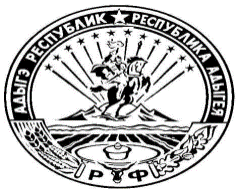 Тел.: 8(87777) 5-64-38Урысые ФедерациерАдыгэ Республик Тимирязевскэ къуаджепсэупIэм и гъэсэныгъэмуниципальнэ администрациер385746, п.Тимирязевэ,ур.Садовэр, 14